JOHNEmail: john.341328@2freemail.com CURRICULUM VITAE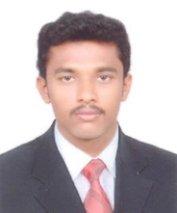  (Structural Engineering)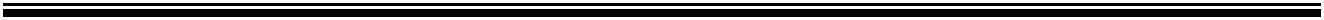 Declaration:I hereby declare that the information furnished above is true to the best of my knowledge.ProfessionProfession::Civil and Structural EngineerCivil and Structural EngineerNationalityNationality::IndianIndianDate of BirthDate of Birth::06.06.199106.06.1991QualificationQualification::Master of Engineering in Structural Engineeirng.Master of Engineering in Structural Engineeirng.PSNACET, Tamil Nadu, India.PSNACET, Tamil Nadu, India.::Bachelor of Technology in Civil EngineeringBachelor of Technology in Civil EngineeringKalasalingam University, Tami Nadu, India.Kalasalingam University, Tami Nadu, India.Computer ProficiencyComputer Proficiency::MS Office , Staad Pro V8i and AutoCADMS Office , Staad Pro V8i and AutoCADMaritial StatusMaritial Status::SingleSingleLanguages KnownLanguages Known::English, TamilEnglish, TamilKey ExperienceKey Experience::Total 2 years and 3 months experience in Planning, StructuralTotal 2 years and 3 months experience in Planning, StructuralDesign and execution in construction and finishes of residentialDesign and execution in construction and finishes of residentialprojects, commercial complexes & industrial projectsprojects, commercial complexes & industrial projects( In INDIA).( In INDIA).Driving licenceDriving licence::Have valid INDIAN driving licence.Have valid INDIAN driving licence.JOB PROFILEJOB PROFILE1. Employer1. Employer:S.V ASSOCIATES, Thangavur, TN, India.S.V ASSOCIATES, Thangavur, TN, India.ClientClient:Stepping Stone ConstructionStepping Stone ConstructionProjectProject:A.R Residents (G+3)A.R Residents (G+3)DesignationDesignation:Assistant Engineer (Nov. 2014 to Oct. 2015).Assistant Engineer (Nov. 2014 to Oct. 2015).ResponsibilitiesResponsibilities:Prepared the Structural Design and Coordinated with clients, localPrepared the Structural Design and Coordinated with clients, localauthorities and contractors.Pushing contractors and subcontractors forauthorities and contractors.Pushing contractors and subcontractors fortimely completion of works.Controlling quality,progress,cost and safetytimely completion of works.Controlling quality,progress,cost and safetyof works. Structural, architectural and infrastructure coordination.of works. Structural, architectural and infrastructure coordination.Ensuring the works are carried out as per the project specifications andEnsuring the works are carried out as per the project specifications andcontracts.contracts.ClientClient::Stepping Stone ConstructionStepping Stone ConstructionProjectProject::Lucky Apartments (G+4)Lucky Apartments (G+4)DesignationDesignation::Assistant Engineer ( Feb. 2015 to Apr. 2016 )Assistant Engineer ( Feb. 2015 to Apr. 2016 )Responsibilities::Prepared the Planning, Structural Design, Quantity Surveying andPrepared the Planning, Structural Design, Quantity Surveying andPrepared the Planning, Structural Design, Quantity Surveying andCoordinated with clients,local authorities and contractors. InspectedCoordinated with clients,local authorities and contractors. InspectedCoordinated with clients,local authorities and contractors. InspectedStructural and finishing works. Structural and Architectural coordination.Structural and finishing works. Structural and Architectural coordination.Structural and finishing works. Structural and Architectural coordination.Client::Company ProjectCompany ProjectCompany ProjectProject::J.P Clinic (G+2)J.P Clinic (G+2)J.P Clinic (G+2)Designation::Assistant Engineer ( Aug. 2015 to June. 2016 )Assistant Engineer ( Aug. 2015 to June. 2016 )Assistant Engineer ( Aug. 2015 to June. 2016 )Responsibilities::Prepared the Planning, Structural Design, Quantity Surveying and SitePrepared the Planning, Structural Design, Quantity Surveying and SitePrepared the Planning, Structural Design, Quantity Surveying and SiteEngineer.Inspecting structural and finishing works,Quality controllingEngineer.Inspecting structural and finishing works,Quality controllingEngineer.Inspecting structural and finishing works,Quality controllingand quality assurance and Structural coordination, Safety ofand quality assurance and Structural coordination, Safety ofand quality assurance and Structural coordination, Safety ofworks,Preparing snaglists & Final acceptance of all works.works,Preparing snaglists & Final acceptance of all works.works,Preparing snaglists & Final acceptance of all works.Client::SHA ConstructionSHA ConstructionSHA ConstructionProject::Royal Super Market (G+3)Royal Super Market (G+3)Royal Super Market (G+3)Designation::Assistant Engineer ( Oct. 2015 to Nov. 2016)Assistant Engineer ( Oct. 2015 to Nov. 2016)Assistant Engineer ( Oct. 2015 to Nov. 2016)Responsibilities::Prepared the Structural Design and Coordinated with clients, localPrepared the Structural Design and Coordinated with clients, localPrepared the Structural Design and Coordinated with clients, localauthorities and contractors.Pushing contractors and subcontractors forauthorities and contractors.Pushing contractors and subcontractors forauthorities and contractors.Pushing contractors and subcontractors fortimely completion of works.Controlling quality,progress,cost and safetytimely completion of works.Controlling quality,progress,cost and safetytimely completion of works.Controlling quality,progress,cost and safetyof works. Structural, architectural and infrastructure coordination.of works. Structural, architectural and infrastructure coordination.of works. Structural, architectural and infrastructure coordination.Ensuring the works are carried out as per the project specifications andEnsuring the works are carried out as per the project specifications andEnsuring the works are carried out as per the project specifications andcontracts.contracts.contracts.Client::Thangavur DioceseThangavur DioceseThangavur DioceseProject::Maintenance of ChurchesMaintenance of ChurchesMaintenance of ChurchesDesignation::Assistant Engineer ( Nov. 2014 to Nov. 2016)Assistant Engineer ( Nov. 2014 to Nov. 2016)Assistant Engineer ( Nov. 2014 to Nov. 2016)Responsibilities::Execution and supervision of finishing works, Material procurement,Execution and supervision of finishing works, Material procurement,Execution and supervision of finishing works, Material procurement,dealing with clients, co-ordinating with sub-contractors, safety or works,dealing with clients, co-ordinating with sub-contractors, safety or works,dealing with clients, co-ordinating with sub-contractors, safety or works,getting permits to works etc.getting permits to works etc.getting permits to works etc.Yours Faithfully,           JOHN Place: Dubai.